Christian Holm Diget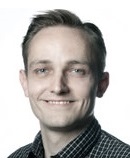 Bygaden 62, 2630 Taastrup, Denmark+45 51 94 15 51christian@dotnetnerd.dkhttp://www.dotnetnerd.dkProfileMicrosoft ASP.NET/IIS MVP (Most Valuable Professional) with +20 years of experience in software development in .NET and expert full stack web developer. I work as an independent consultant, where I help build web-based applications and provide architectural guidance as well as training. I have an agile mindset with focus on performance, maintainability, testability and thereby a high level of quality. I like to adopt new technology and mix it with established technologies to make the best possible modern solutions.

Prior to becoming independent, I worked at d60 for 6 months building enterprise applications. Before that, I worked with e-commerce at Vertica on the Commerce Server team for 4½ years, where we built some of the largest eCommerce solutions in Denmark and one of the very first online grocery stores in in the country. I also lead the development of an online salary office, which we built from scratch as the company Payday has grown around it.

Before my time in Aarhus with Vertica I worked at Hedal:Kruse:Brohus in Odense for two years, developing customized solutions based on our proprietary catalogue platform, and making improvements to the platform along the way. My first job was at Dansk Web Bureau, which changed its name to inCaptiva. I was there for two years as a systems developer, mainly building modules for XForm, which was one of the company’s main products along with iCMS.

Education and technological curiosity has always been important to me, so I completed a MCPD certification early on in my career and later on, I have spent my spare time making sure always to be up to date on new technologies and doing hobby projects. I speak at international conferences and participate in developer networks, where I occasionally give talks, do interviews on podcasts and host code camps and other social coding events.

I specialize in web development in the widest perspective. Server side I focus on the .NET platform and I write applications in C#, F# and VB. Client side I specialize in Single Page Applications, where I have used a number of modern frameworks, as well as built completely custom solutions.

Besides that, I use a wide range of frameworks and technologies, and I am comfortable picking up new technology. In my spare time, I enjoy playing around with new languages, which has included languages like Python, Ruby and Elixir. I also looked into a wide range of databases, and wrote a whitepaper on enterprise search.Career summaryIndependent consultant (2014+)Development, architecture and training for Payday, Nordea, Ball-Group, DR and DISenior Developer at d60 (2013-2014) 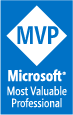 Development of Enterprise applicationsSenior Software Developer at Vertica (2009-2013)Development of Custom and Microsoft Commerce Server based solutionsProgrammer and Tech Lead at Hedal:Kruse:Brohus (2007-2008)Cataloguesystem and custom development mainly for private customersSystems developer at inCaptiva - formerly Dansk Web Bureau (2004-2007)Forms system and integration solutions mainly for the public sectorSpeaking, writing and trainingSpeaker at Conferences (2013+)Warm Crocodile, Danish Developers Conference, Microsoft Campusdays, Visma Developer Days, NDC Oslo and Intelligent Cloud Conference on ASP.NET, Azure, AngularJS, TypeScript, Single Page Applications and FirebaseSpeaker at Usergroups in Denmark (2008+)ANUG, CNUG, AANUG, ONUG, AZUG and the Danish Society of Engineers talks on F#, ASP.NET MVC, ASP.NET WebAPI, ASP.NET Webpages, AngularJS, TypeScript, DocumentDB and FirebaseBlogger and interviewer at GOTO (2012+)Wrote live from the conference and did video interviews with Scott Hanselman and Anders HejlsbergCodecamp host for ANUG (2009-2013)On the topics MVC, IronRuby and WebAPIInterviewed for ANUGcasts (2008-2010)Podcasts on F#, MVC and NHibernate cookbookWhitepaper on Enterprise Search (2012)Perspectives on search in modern applications for VerticaOpen sourceMiniMeA fluent API for bundeling and minification in .NETDefinitelyTypedContributed with type definitions for TypeScriptAwards, certifications and coursesMicrosoft MVP (2015, 2016 and 2017)Awarded as an ASP.NET/IIS MVP and Visual Studio and Development Technologies10gen MongoDB course (2013)Completed online course M101P on MongoDB with PythonCoursera gamification course (2012)Completed online course on gamificationHTML5 fasttrack (2011)HTML5 course covering HTML5, CSS3 and the new JavaScript APIs by Peter LubbersSitecore Ecommerce Enterprise Edition Certified (2011)SEEE course for .NET developersSitecore Certified .NET Developer (2010)CMS 6 website .NET developer courseMicrosoft Certified Professional Developer (2007)PRO: Designing and Developing Web-Based Applications by using the .NET FrameworkMicrosoft Certified Technical Specialist (2006)Microsoft .NET Framework 2.0 - Web-Based Client DevelopmentEducationDatamatiker - Tietgenskolen Odense (2002-2004)Programming, Systems Development, Technology and Web Application Development with .NETHHX - Tietgenskolen Odense (1999-2002)Sales and marketing B, Danish A, English A, Businesslaw C, Business Economy B, Information Technology B, International Economics B, Mathematics A, Contemporary history B og Spanish BMultimedie Astronaut (1998)JavaScript, HTML in WYSIWYG tools, TV-video editing, 3D-3D animation, Photoshop and other grafical toolsPC-Manipulator (1997)Pascal, HTML, Databaser, Word Processing and SpreadsheetsResidential school in 9th grade at Hjemly Fri- og Efterskole (1996-1997)Public school until 8th grade at Nymarkskolen in Kerteminde (1987-1996)ProjectsPeriod:November 2022 to June 2024Customer:Kommune Kredit – Loan PortalProject description:Kommune Kredit were starting on a new project and needed help lifting the team and with their Azure setup. So I took on a role where I helped develop their new loan portal, while doing talks and workshops on .NET, Azure, architecture and testing.Role:Senior DeveloperTechnology:Azure Web Apps, Azure Vault, Azure Storage, EntraId, Devops, Unit Testing, OData, .NET and C#Period:May 2022 to October 2022Customer:Vækstfonden - FridaProject description:I went to help a team that was building a new solution for managing guarantees and get it ready for launch. My central responsibility was migration and ensuring data quality, but I also ended up implementing a number of features and integrations to PBS, SKAT and other internal systems including CRM.Role:Senior DeveloperTechnology:Azure Vault, Azure DevOps, SQL server, Oracle, Dynamics CRM, Angular, TypeScript, .NET and C#Period:January 2022 to April 2022Customer:Pension DanmarkProject description:I was asked to rejoin Pension Danmark at a new team that was tasked with evolving and maintaining the Advisor solution that I helped build the first time I was at Pension Danmark. Besides features and bugfixes we spent some time improving processes and quality assurance.Role:Senior DeveloperTechnology:Azure Web Apps, Azure Vault, Azure DevOps, VueJS, TypeScript, .NET and C#Period:July 2021 to December 2021Customer:Mercell – Invoice AnalysisProject description:The domain of tenders sounded like an interesting challenge, so I joined a team at Mercell to work on their Invoice Analysis solution. The company was in the middle of a big transition, due to having bought a number of smaller companies over the course of the last couple of years. So it was very much a process of building culture, teams and processes, with the main focus in terms of code being on making the solution stable and more performant.Role:Senior DeveloperTechnology:AWS, SQL Server, Elastic Search, Kibana, Octopus deploy, Github (Actions), TeamCity, PRTG, Angular, .NET and C#Period:January 2021 to June 2021Customer:Pension DanmarkProject description:I felt like working on a very "hands on" project, and found that with Pension Danmark. They were doing a huge platform lift, with lots of integrations, to both internal and external systems as well as several web solutions build to support their processes and collaboration with other companies. I started on the pension.dk project, building their public facing site, and then moved to the advisor portal. Both projects were very integration heavy, based on REST services and clients generated from swagger specifications.Role:Senior DeveloperTechnology:Azure Web Apps, Azure Vault, Azure DevOps, VueJS, TypeScript and C#Period:April 2020 to December 2020Customer:Novo NordiskProject description:I joined Novo Nordisk to help start their first commercially focused light house, and be part of the process from day one of defining the product, building the technical platform and recruiting developers. The product we worked on was a Patient Support Solution that should help people using a new obesity drug that is comming out the year after. The key feature of the system was a profiling engine based on assessing patients risks for dropping out, and using that to show them the right content and offer 3rd party services that could help them stay motivated. The solution was designed to take regional differences into account, so we could toggle features, handle localization and legal requirements.Role:Tech LeadTechnology:Azure Devops, ASP.NET Core, VueJS, TypeScript, Azure App Service, Azure Storage, Azure Vault, Azure CosmosDB and GitPeriod:August 2019 to March 2020Customer:DI (Danish Industry)Project description:A couple of years had gone by since last time, when DI asked me to come and help across three of their .NET projects on Azure. Beyond building a range of new features especially around authorization and user statistics, they needed automated backup of their data, moving a project from VSTS to Git and their DevOps setup was due some improvements to make it faster and more stable.Role:Architect and developerTechnology:ASP.NET Core, React, TypeScript, Gulp, Azure App Service, Azure Storage, Azure CosmosDB and GitPeriod:Juni 2019 to July 2019Customer:Novo Nordisk via Trifork eHealthProject description:Continuing my collaboration with Trifork eHealth, I was shortly involved with two projects they were working on for Novo Nordisk. On one project I helped set up a Go lang based web API running in Docker, that they needed to expose a logic engine that was already built, but originally suited for running as part of a mobile app. On the other project, I was involved with the core design decisions and some initial code reviews.Role:Tech leadTechnology:Go lang, Docker and C#Period:Marts 2019 to July 2019Customer:Coloplast via Trifork eHealth - OlympusProject description:After the CliniHub implementation was done, I went on to work on a project that Trifork eHealth was doing for Coloplast called Olympus. This was an IoT project, where they needed a backend for storing IoT data, and a "cockpit" application, for showing and navigating graphs of the collected data. This was built on Azure, with a completely scriptet backend setup, utilizing Azure Webapps, Azure Functions and CosmosDB.Role:Tech leadTechnology:Azure Functions, Azure CosmosDB, Azure Webapps and JavascriptPeriod:August 2018 to July 2019Customer:Lundbeck via Trifork eHealth - CliniHubProject description:Trifork eHealth hired me as tech lead for a young team who was building a platform for running clinical trials at Lundbeck. The project was also a first venture into building GxP complaint software on Azure PaaS, which was becoming a standalone product. This led to a close collaboration with Microsoft, who had some high-level guidelines on how to be GxP compliant, but also had interest in building a real concrete Azure GxP setup. Delivering software in a highly regulated industry and adhering to GxP requirements was a different challenge, but it was really giving to write software directly targeted at improving life for people with mental illness. From a technical perspective it was interesting to implement a serverless setup written in Javascript/TypeScript and utilizing cutting edge technoligies like Azure SignalR Service to deliver real time notifications.Role:Tech leadTechnology:TypeScript, Azure Functions, Azure SignalR Service, Azure CosmosDB, Azure Storage, Azure Vault, Azure DevOps, VueJS and WebpackPeriod:July 2017 to July 2018Customer:Danish patent and trademark officeProject description:PVS was in the process of moving to a new case management platform. I joined their team to help them move and automate the integration between the new platform and their phonetic search database. The phonetic search was done using a 30-year-old piece of software called Skriptor, so we needed to contain the database and wrap it in modern technologies in order to ease the lives of their IT department going forward. I also ended up being tasked with assisting in the migration process from an old Oracle based system, to Easyflow which is based on SQl Server.Role:DeveloperTechnology:ASP.NET, TypeScript, SQL Server, Entity Framework, Elastic Search, Kibana, Redis, Hangfire, Visual Studio Team Services, Octopus deploy, Visual Studio Team Services and OraclePeriod:June 2017Customer:Coop via CloudeonProject description:Cloudeon hired me to help with a monitoring dashboard for COOP, where I worked on integrations for Azure, Dynatrace and Scom metrics that utilizes Prometheus for monitoring and Grafana for displaying graphs.Role:DeveloperTechnology:ASP.NET, Azure metrics, Dynatrace, Scom, Prometheus and GrafanaPeriod:September 2015 to July 2017Customer:DI (Danish Industry)Project description:DI wanted to move to a modern web platform based on ASP.NET, and they wanted to move to the Azure cloud. DI hired me to build a new technology stack and to implement the solutions and the processes on Azure and Visual Studio Team Services. We started out with a new self-service platform, and a range of internal services that will be the facade for accessing internal as well as public data for the self-service solution and other coming solution. Another part of my job was to assist in hiring a new developer, who could continue running the project afterwards.Role:Developer, architect and consultantTechnology:ASP.NET MVC, ASP.NET WebAPI, Swagger, TypeScript, Azure Websites, Azure DocumentDB and HTML5Period:May to July 2015Customer:DR (Danish Radio)Project description:DR (Danish Radio) hired me to work on their video on demand team, who were moving to a new architecture, and building new user interfaces for two of their subsystems. I helped them with a number of integrations to internal systems, and I worked on lifting the quality, including performance, correctness, readability and on reducing accidental complexity. The solution manages assets for flow and online television, making sure the material is transcoded and distributed in time, while providing an overview for the teams who work with it on a daily basis. Utilizing continuous delivery, we managed to finish in half the time they had initially estimated, and we delivered a much faster, simpler and more modern solution.Role:Developer, designer and software quality assurance managerTechnology:ASP.NET MVC, TypeScript, MongoDB, NHibernate, SQL Server and HTML5Period:December 2014 to February 2015Customer:Zizzi.dkProject description:I joined the team at Ball Group, who was having a new ecommerce solution built by my former employer Hesehus (Hedal:Kruse:Brohus), on the recommendation of Lars Hedal. I helped for 2 months as a consultant, to ensure the quality and performance of the the shop, and I also assisted in project management. As part of that, I took up the talks with Raptor, another system I was involved with previously, and helped get the integration points in place. I also helped with testing, and by conducting usability testing with some of their best customers. For many of the people involved in the project, it was their first time being involved in this kind of project, and in working with ecommerce in general. This gave me the opportunity to talk about important focus areas, and explain what to expect in the different fases while going live.Role:Ecommerce, development, integration and UX consultantTechnology:ASP.NET MVC, JavaScript, HTML5 and SQL ServerPeriod:May to July 2014Customer:NordeaProject description:The BI team at Nordea hired me through Climber to help with the implementation of a couple of components for their QlikView based Business Intelligence solution. They needed components for displaying dynamic menus and controlling page state for a better user experience when navigating their solutions. I implemented the components using plain JavaScript, and bundled them as extentions for QlikView, which allowed for easy reuse.Role:JavaScript and QlikViewTechnology:Developer and consultantPeriod:December 2013 to February 2014Customer:RaptorProject description:Raptor was going through a busy period, so I helped them implement the reference design for their new website, and then I moved on to work on their script API's including proper documentation. First, I updated the tracking script to use TypeScript, and added functionality to handle click tracking. After that, I implemented a feature that allows customers to get complete markup for their products. The feature allows them to use the backend to configure how they present their products and the script needed to generate and wire up the generated HTML.Role:Developer and architectTechnology:ASP.NET MVC, Entity Framework, Azure and TypeScriptPeriod:September to November 2013Customer:VisiolinkProject description:Visiolink contacted us because they wanted to build a system that would allow them to provide dashboards to their customers, with a range of KPI's pulled from google analytics, Podio and their own applications. To convince them that we can do that I put together an architecture, that allows showing any number of configurable dashboards, with completely configurable widgets that change in real-time on the clients when data or configuration are modified.Role:Lead developer, architect and technical project managerTechnology:ASP.NET MVC, Angular, Firebase and AzurePeriod:July to August 2013Customer:TroodonProject description:Management wanted a mobile website, where they can follow some KPI's for the company, including how estimates and actual performance stacks up. Therefore, in collaboration with the manager for internal systems I build a small mobile application, which uses stored procedures in order for him to make changes himself later on.Role:Lead developer, architect and technical project managerTechnology:ASP.NET MVC, Dapper, Azure, HTML5, AngularJS and High Charts Period:July 2013Customer:Trade demo and architectureProject description:As we were looking to focus on trading companies, I built a demo of how we can show actionable analytics data on graphs and tables, that are updates in real-time. We build the solution so the model is persisted in Firebase and used both for displaying graphs, and made editable so the demo is configurable to suit different customers.Role:Lead developer, architect and technical project managerTechnology:ASP.NET MVC, Dapper, Azure, HTML5 and AngularJSPeriod:June 2013Customer:Bech BruunProject description:To help along the sales process I built a demo that shows off some of the features that was on the wishlist at Bech Bruun for a new HR system. This includes architecture that uses the Azure servicebus as well as HTML5 based validation, file upload via drag and drop. We used RavenDB for storage in order to provide advanced search capabilities.Role:Lead developer, architect and technical project managerTechnology:HTML5, AngularJS, ASP.NET MVC, RavenDB and AzurePeriod:2011-2013Customer:trollbeadsuniverse.comProject description:Back on the trollbeads team, I got to work on a complete graphical redesign of trollbeads universe, along with faceted search and implementation of e-commerce. We went over the entire site and implemented a responsive design based on markup delivered by trollbeads. With that in place, we augmented the site with faceted search filters to make it easier for customers to navigate their product catalog. We also build e-commerce as a per country feature switch, utilizing the existing commerce platform from their B2C site.Role:Umbraco, ASP.NET Webforms, SQL Server, Commerce Server, AngularJS and RavenDBTechnology:DeveloperPeriod:2011-2013Customer:bolia.comProject description:Once again, it was time for a redesign, so I was part of designing and implementing an ambitious new box design with extensible search capabilities. It ended up as a complete rewrite that changed the sites entire structure and enabled them to add configurable searches at any level.Role:Lead developerTechnology:RavenDB, Umbraco, ASP.NET Webforms, SQL Server, Razor and JQueryPeriod:March to April 2012Customer:bikersbest.dkProject description:B2B webshop for Egedesø cykler, who quickly needed a new site, with a better user experience and advanced search. We built the first version of the site and launched in effectively two sprints, by utilizing continuous delivery. The larger parts of the system consist of the product import, faceted search and checkout flow. It is the first site I have taken part in building that uses uCommerce, which is a sister company, who we share offices with.Role:DeveloperTechnology:Umbraco, ASP.NET Webforms, SQL Server, uCommerce, PetaPoco and SolrPeriod:2011-2013Customer:Brødrene DahlProject description:Mobile site for Brødrene Dahl, who wanted to have a subset of their functionality available in a mobile friendly format. Part of the challenge was to build the site in Umbraco and build on a common architecture for all of Saint Gobains solutions, while utilizing functionality from the original site, which we based on Sitecore. We also wanted to avoid duplication when we later moved the solution into the new Umbraco base. To support a nice frontend experience I introduced Nancy, to provide data for the fat client - making it possible to drive the process through integration tests. We built faceted search using Adobes Search and Promote as the only re-implemented feature.Role:Lead developer and architectTechnology:Umbraco, ASP.NET Webforms, SQL Server, Nancy, Compass and Search & PromotePeriod:2012-2013Customer:trollbeads.comProject description:I started on the team that works for Trollbeads, which was our biggest customer at the time, to work on their four sites B2C, B2B, Universe and Forms. We built all their sites using a domain driven design architecture and with a strong focus on test-driven development. It is a customer whose web presence is important, so we implemented a range of different modules, ranging from handling of legal forms to online events for their customers.Role:DeveloperTechnology:Umbraco, ASP.NET Webforms, SQL Server, Linq to SQL, Enterprise Library, StoryQ and JQueryPeriod:2011-2013Customer:bolia.comProject description:In order for Bolia to have their Outlet available online we built module helps users find products by using fast asynchronous filtering. To support this and get good performance, we moved data for Outlet products into a document database, which is fast at doing queries based on dynamic filtering. To provide a nice user experience the productgallery updates asynchronously, whenever any of the parameters are adjusted.Role:Umbraco, ASP.NET Webforms, SQL Server, MongoDB and KnockoutJSTechnology:Lead developer, architect and technical project managerPeriod:2011-2013Customer:Bolia.comProject description:Since my last stint on the Bolia website the original site was moved to Umbraco from Sharepoint. After the move, Bolia had some ideas for improving the design and incorporating some of the elements from the inspirational site. Along with the design improvements, they wanted some basic integration with their blog, social media like facebook and twitter as well as services to support their IPhone app.Role:Lead developer and technical project managerTechnology:Umbraco, ASP.NET Webforms, SQL Server, Razor and JQueryPeriod:2011-2013Customer:Brødrene DahlProject description:Two modules for bd.dk targeted at specific kinds of customers. The first module called bdCalc lets customers create documents that contain their own products as well as some bought through Brødrene Dahl. Based on such a working document it is possible to generate an offer as a PDF based on both types of orderlines. The second module is for products in the water and drain category, where interest areas can be defined for targeting new customers that are imported into the system.Role:Lead developerTechnology:Sitecore, ASP.NET Webforms, NHibernate, SQL server and Commerce ServerPeriod:August to September 2012Customer:SmartguyProject description:I implemented an extension to the existing administration module that handles reception of articles. This includes importing information from around 400 suppliers with each their own format. Therefore, the challenge was to import all data, and make the import into Navision configurable through mappings.Role:Consultant and developerTechnology:Silverlight, WCF and SQL serverPeriod:August to September 2012Customer:SmartguyProject description:Implementation of new features as well as making bug fixes, performance improvements and cleaning up the code in a PDA application for inventory. This included a complete rewrite of the data access to make it more robust as well as implementation of new features to improve the general overview and to handles articles that are out of stock.Role:Consultant and developerTechnology:.NET Compact Framework and SQL serverPeriod:2011-2013Customer:Brødrene DahlProject description:Developed a campaign module with banner carrusels, campagnepages and changes to the existing site with prices and highlighting of articles that are part of a campaign. The campaigns target users through the projects that they have access to, where the data is pulled from Movex. We enrich the data with images and text in Sitecore. Integration between Sitecore and Movex required that we introduced replication of data to ensure performance, which we managed to solve nicely.Role:Lead developer and technical project managerTechnology:Sitecore, ASP.NET Webforms, NHibernate, SQL server and Commerce ServerPeriod:2011-2013Customer:Brødrene DahlProject description:I took over the site bd.dk to look at how we could improve performance and to develop a new phoner module into the existing domain driven design architecture. We improved performance on the server- and clientside - and rewrote a few features to use Ajax to load content "live" from Movex asyncronously. The phoner module consists of import and export of contact information. The import is used to create temporary users, which could then be completed to become fully-fledged users during conversations with the potential customer.Role:Lead developer and technical project managerTechnology:Sitecore, ASP.NET Webforms and SQL serverPeriod:2011-2013Customer:BoliaProject description:design.bolia.com, Inspiration site for Bolia, with a modern design and integration to social media as well as to the existing bolia.com site. Includes design and configuration of trend walls, rooms, blog and product collections. The administration in Umbraco handles cropping images and extensive configuration of the sites design and content.Role:Technical architect, lead developer and project managerTechnology:Umbraco, JQuery and XSLTPeriod:February to August 2010Customer:Nemlig.comProject description:New player on the online grocery market in Denmark. I implemented the sites campaign system as well as a big part of the design. I also had a hand in the product lists, product pages and shopping basket. Technically the solution utilized test-driven development and domain driven design. The goal for Intervare was to deliver groceries with a shorter deliverytime than the competing supermarkets while keeping prices down. The solution later went on to win the danish award "E-handelsprisen 2011" and came in 3rd in "European E-commerce Awards 2011".Role:Umbraco, ASP.NET Webforms, NHibernate and SQL serverTechnology:Lead developer and architectPeriod:July to September 2009Customer:EDIPAM / EDI Partner ManagerProject description:Layer on top of Biztalk, that provides better options for administration and logging based on needs that we see with a number of our customers. We designed the system with extensibility in mind, so it is possible to add integration to different generic systems, starting with Microsoft CRM. We implemented logging directly into Biztalk, which will provide our customers with a better overview of what is going on inside Biztalk.Role:Technical architect and developerTechnology:Biztalk, Microsoft CRM, ASP.NET and SQL serverPeriod:January 2009 to July 2009, and a number of running projects since thenCustomer:PaydayProject description:Payday is a Payroll system, which was the first project I started on at Vertica. The core part of the system handles registrations, calculation of pay, statistical reporting and salary transactions through PBS and we built it using a domain driven design architecture with a strong focus on testability and continuous integration. The customers’ business idea was to handling payrolls for all kinds of companies, so the domain is very complex, which required that we build the system to handle changing requirements. En handle this we built the engine around Excel spreadsheets functioning as a DSL for configuring the rules for calculations and managing different kinds of salaries. Later on we implemented modules for questionnaires, file handling and communication with the companies and employees. After establishing itself, the project was moved to Azure, redesigned and a range of modules were added including modules for working with budgets and new and improved workscheduling. As part of this process, I restructured the solution to better support continuous delivery.Role:Architect, technical project manager and lead developerTechnology:ASP.NET MVC, NHibernate, SQL server, Azure Websites and Azure CachePeriod:2008Customer:Dymak.dkProject description:System for handling workflows between cases and projects, with projects becoming concrete products that we display on the website. I had the Role: as tech lead and handled contact with the customer as well as design. The solution involves handling time zones as well as extensive user management.Role:Technical architect and lead developerTechnology:ASP.NET, JQuery, Javascript and SQL serverPeriod:2008Customer:phj.dk (P. Henning Jensen)Project description:My first project as a teamlead, which consists of dataimport, an administration system and a simple webshop. Our partners at e-mergency designed the site, so we could focus on the implementation and draw inspiration from them as we needed to improve in reguards to design. The solution makes use of CSS and JQuery to separate styling from content.Role:Technical architect and lead developerTechnology:ASP.NET, JQuery, Javascript and SQL serverPeriod:2007-2008Customer:Spear (ASSA ABOLY)Project description:A project for ASSA ABOLY, which covers the companies in Scandinavia. The idea is to roll out the system in all 145 companies around the world that make up ASSA ABLOY. The system has an advanced administration module, which allows the companies to share data. The system also includeded several custom modules for each company, one being a complex price administration module and another automatic generation of product variants. On top of this we generate catalogs for each company, and generic web services were made to provide the basis for their webshops.Role:DeveloperTechnology:ASP.NET, JQuery, Javascript and SQL serverPeriod:2007Customer:Sonocat (Sonepar)Project description:My first project at Hedal:Kruse:Brohus, which was for Sonepar Nordic, and which was the largest project Hedal:Kruse:Brohus had ever taken on at the time. The system consists of an administration module and advanced catalog generation. During development, we made a number of components that were later to become part of our standard product. One of these were a technically interesting solution to configuration of catalogue generation, based on a complex product stricture with a number of filtering options.Role:DeveloperTechnology:ASP.NET, JQuery, Javascript and SQL serverPeriod:2005 to 2007Customer:XForm surveyProject description:On top of the statisticsmodule for "eBlanket" we developed a survey module, so forms can be used as questionnaires. We us the statistics module to display these results. The module itself handles administration of surveys, and management of data and collection of results, which we pass to the statistics module.Role:DeveloperTechnology:ASP.NET, JQuery, Javascript and SQL serverPeriod:2005 to 2007Customer:XForm statisticsProject description:I was involved in developing a statistics module for our existing form administration system. The idea was to generate diagrams based on data collected using forms in our system. I developed the user interface and supporting functions, on top of an existing data layer. I also implemented web services so the system is accessible externally.Role:DeveloperTechnology:ASP.NET, JQuery, Javascript and SQL serverPeriod:2004Customer:ModulexProject description:My first ever project in my first job as a developer, which was at a company called Dansk Web Bureau, which they later renamed to inCaptiva. The system was for managing screens that should work as signs for Modulex.dk - who provided a wall of monitors. The system is quite extensive, but it generates and displays signs on monitors at conference centers and hotels. The system also keeps track of reservations of rooms so the signs can direct the way and show maps of events.Role:DeveloperTechnology:ASP.NET, JQuery, Javascript and SQL server